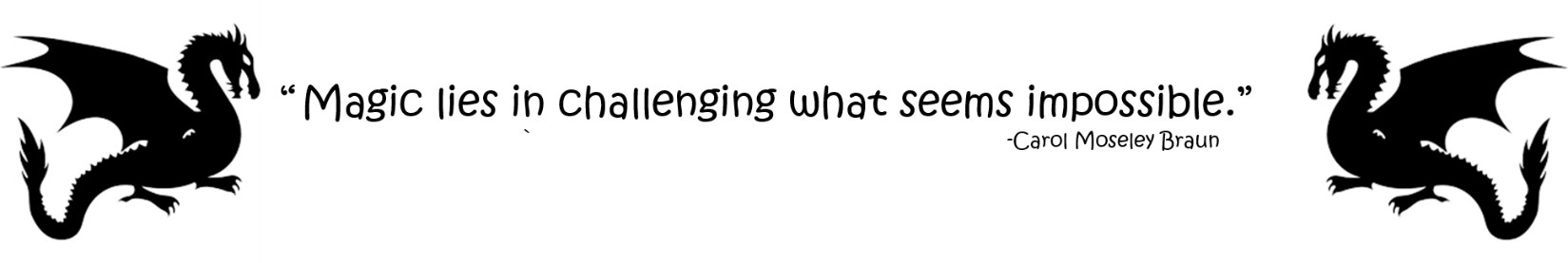 Whatley-Carter & King Homeroom Class Schedule INSTRUCTIONAL TIMES:Each class session will include 15-20 minutes of direct instruction. The remainder of class time will be used for students to work on tasks independently, ask questions to the teacher, collaborate with peers, and receive one-on-one remediation with the paraprofessional as needed. On Fridays, students are expected to log into their homeroom class from 9:00 a.m. – 10:00 a.m. Students will use the remainder of the day to complete and submit any missing assignments.Virtual Learning Expectations:Students will log on and be prepared for work from 9-12 Monday- ThursdayStudents will use a quiet workspace free from distractionsConferencing will take place daily Monday- Friday during Office HoursTIMEMonday “A” Day  Tuesday “B” Day  Wednesday “A” Day  Thursday “B” Day  Friday 9:00-10:00ScienceWhatley/ King ScienceWhatley/ KingScienceWhatley/ KingScienceWhatley/ KingStudy Hall Whatley/ King10:15-11:00Math Holmes/ WhiteSocial Studies Mohammed/KempMath Holmes/ WhiteSocial Studies Mohammed/KempWhatley-Carter/King Office Hours (available to assist students with assignments as needed)Mrs. Whatley-Carter can be reached at 912-509-0137or via email at mallory.whatley@sccpss.com11:15-12:00Reading/ ELAHeyman / Cochran Computer Applications Johnson/ MillerReading/ ELAHeyman / CochranComputer ApplicationsJohnson/ MillerWhatley-Carter/King Office Hours (available to assist students with assignments as needed)Mrs. Whatley-Carter can be reached at 912-509-0137or via email at mallory.whatley@sccpss.com12:00-1:00LUNCH BREAKLUNCH BREAKLUNCH BREAKLUNCH BREAKWhatley-Carter/King Office Hours (available to assist students with assignments as needed)Mrs. Whatley-Carter can be reached at 912-509-0137or via email at mallory.whatley@sccpss.com1:00- 3:00Whatley-Carter/King Office Hours (available to assist students with assignments as needed)Whatley-Carter/King Office Hours (available to assist students with assignments as needed)Whatley-Carter/King Office Hours (available to assist students with assignments as needed)Whatley-Carter/King Office Hours (available to assist students with assignments as needed)Whatley-Carter/King Office Hours (available to assist students with assignments as needed)Mrs. Whatley-Carter can be reached at 912-509-0137or via email at mallory.whatley@sccpss.com